Republic of the Philippines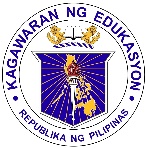 Department of EducationREGION X – NORTHERN MINDANAODIVISION OF MALAYBALAY CITY Sayre Highway, Purok 6, Casisang., Malaybalay CityC E R T I F I C A T I O NThis is to certify that the above employee appeared in this Office for the above purpose.      Signature over printed name                                    Position                                  Date     (Note: This portion shall be filled out by the Official/authorized personnel of the Office visited.)*The accomplished and signed Locator Slip shall serve as the authority to travel.LOCATOR SLIPDISTRICT/SCHOOL: LOCATOR SLIPDISTRICT/SCHOOL: LOCATOR SLIPDISTRICT/SCHOOL: Date of FilingNamePermanent StationPosition / DesignationPurpose Please CheckOfficial Business                 Official TimeOfficial Business                 Official TimeDestinationDate and Time of Event/ Transaction/ MeetingSignature of RequestingOfficial / EmployeeDate : _________________Signature of RequestingOfficial / EmployeeDate : _________________Approved :Head of Office or his/herAuthorized RepresentativeDate : _______________